2022年成品油税费改革转移支付资金预算用于农村公路养护项目绩效评价报告驰天会咨字[2023]1-0161号新疆驰远天合有限责任会计师事务所XIN JIANG CHI YUAN TIAN HECertified Public Accountants Co.,Ltd.项目名称：2022年成品油税费改革转移支付资金预算用于农村公路养护项目委托单位：巴楚县交通运输局评价机构：新疆驰远天合有限责任会计师事务所机构负责人：孙卫红联系方式：0991-2835917、0991-2831583通讯地址：新疆乌鲁木齐市天山区新华南路9号汇源大厦13楼邮政编码：830004项目评价小组成员：主评人：冯延萍质量复核人员：腊晓林报告撰写人员：王丽助理人员：赵夏清、石俊宇报告摘要受巴楚县财政局委托，新疆驰远天合有限责任会计师事务所以第三方社会评价机构的身份，对巴楚县交通运输局实施的2022年成品油税费改革转移支付资金预算用于农村公路养护项目开展了绩效评价工作并形成绩效评价报告，评价情况如下：一、基本情况（一）项目概况项目名称：2022年成品油税费改革转移支付资金预算用于农村公路养护项目（以下简称该项目或项目）项目背景：《国家综合立体交通网规划纲要》提出，要提高交通基础设施安全水平，建立完善现代化工程建设和运行质量全寿命周期安全管理体系，健全交通安全生产法规制度和标准规范，强化交通基础设施预防性养护维护、安全评估，加强长期性能观测，完善数据采集、检测诊断、维修处治技术体系，加大病害治理力度，及时消除安全隐患。《国务院关于印发十四五现代综合交通运输体系发展规划的通知》（国发〔2021〕27号）进一步提出，要巩固拓展具备条件的乡镇、建制村通硬化路成果，推动交通建设项目更多进村入户，鼓励农村公路与产业园区、旅游景区、乡村旅游重点村等一体开发。巴楚县作为喀什地区东南部重要的农业大县，承担着融入大喀什经济发展的重要任务,目前巴楚县经济发展相对落后，巴楚县周边路网已组建形成，而巴楚县城区周边道路的发展无法适应交通快速发展的需要，成为制约巴楚县经济发展的根本原因。因此巴楚县交通运输实施巴楚县恰尔巴格乡改扩建农村公路，项目的建设可使沿线居民路网更臻完善，提高沿线居民的可入性和通达性，对沿线居民的日常出行带来极大地方便，对促进经济稳定起着重要的作用。项目内容：该项目计划于巴楚县恰尔巴格乡改扩建农村公路2.53公里、于夏马勒国有林管理局林区对沙银河桥、艾依塔木河桥进行加固处理，并配套相关附属设施。资金投入和使用情况：该项目预算资金总额为489.00万元，其中：财政资金489.00万元，其他资金0.00万元；实际到位资金489.00万元，其中：财政资金489.00万元，其他资金0.00万元，资金到位率为100.00%；实际支出资金总额为419.57万元，预算资金执行率为85.80%。绩效评价时间：2023年6月1日至2023年7月25日（二）评价工作概况本次项目绩效评价时段确定为2022年3月至2022年10月。本次评价目的是为全面了解该项目预算编制合理性、资金使用合规性、项目管理的规范性、项目目标的实现情况、服务对象的满意度等，对2022年成品油税费改革转移支付资金预算用于农村公路养护项目支出的经济性、效率性、效益性和公平性进行客观、公正的测量、分析和评判，通过本次绩效评价来总结经验和教训，促进项目成果转化和应用，为今后类似项目的长效管理，提供可行性参考建议。项目组结合评价内容，从三方面实施绩效评价：一是通过资料查阅了解项目政策、立项背景和决策过程等；二是通过实地调研，了解项目实施完成真实情况；三是通过基础数据采集、发放问卷、书面访谈等方式多渠道获取评价信息。二、评价结论通过调研、数据分析、访谈等方式，根据工作方案确定的指标体系及评分标准，对2022年成品油税费改革转移支付资金预算用于农村公路养护项目绩效进行客观评价，经评价分析，该项目决策方面比较规范，项目建设方面工作完成情况良好，实现了促进公路养护、改善沿线居民通行条件等预期目标。依据《中共中央国务院关于全面实施预算绩效管理的意见》（中发〔2018〕34号）、《项目支出绩效评价管理办法》（财预〔2020〕10号）以及《关于进一步加强和规范喀什地区项目支出全过程预算绩效管理结果应用的通知》（喀地财绩〔2022〕2号）文件，绩效评价总分设置为100.00分，划分为四档：90.00（含）-100.00分为优、80.00（含）-90.00分为良、70.00（含）-80.00分为中、70.00分以下为差。最终评分结果为90.48分，绩效评级为优。表3-1：2022年成品油税费改革转移支付资金预算用于农村公路养护项目得分表三、取得的业绩、存在的问题和改进的建议（一）主要经验及做法一是项目认真贯彻执行项目的法人责任制、招投标制、工程合同制、监理制，建立和完善了政府监督、施工企业自检、建设单位实行监理的质量监控体系，使得项目建设管理工作程序化、制度化、规范化。二是项目实施单位严格贯彻落实项目实施单位相关财务制度，规范资金使用程序，确保每一笔补贴资金都有合理的用途和充分的证明材料，保证资金使用符合用途。三是项目及时完成竣工验收和决算审计工作，保障了建设资金合理、合法使用，提高资金使用效益正确评价投资效果，控制建设质量，促进总结建设经验，提高建设项目管理水平。（二）存在的问题1.项目业务管理制度不健全项目实施单位已建立《巴楚县交通运输局财务管理制度》《巴楚县交通运输局支出管理制度》《巴楚县交通运输局收入管理制度》《巴楚县交通运输局预算管理制度》《巴楚县交通运输局采购管理制度》的财务和业务管理制度，但仍缺少相应的资产管理制度，不能有效指导项目相关工作的规范开展。2.存在项目管理制度执行不到位情况①开工不及时。经查阅《关于申请总体开工报告的报告》《总体开工报告》，项目于2022年5月25日开始施工准备，2022年6月4日完成施工准备正式开工。根据施工合同，项目计划于2022年5月25日开工。②经查证项目决算审计报告，项目结算书中部分清单项施工工程量大于合同及实测工程量，项目结算书工程中送审值397.15万元合同金额372.26万元，项目决算审计定值为394.07万元，核减值为3.08万元。经查证项目实施单位提供的印证材料，项目实施过程进行了工程变更，变更核增费用为24.89万元。但项目实施单位提供的资料中缺少项目变更手续等资料，无法佐证变更程序是否完整合规。（三）有关建议1.规范项目管理，健全内控管理制度建议项目实施单位要强化内控管理理念，建立健全内控管理体系，明确岗位职责和权限；加强单位内部控制的内外部监督，通过开展内控的监督评价工作，找出内部控制存在的问题，并积极整改，促进内部控制的完善，加强内控监督约束力。建议进一步建立健全资产管理制度，对取得的资产要及时入账，做到账账相符、账实相符，严格财产清查制度，对固定资产要定期和不定期进行盘点。通过健全和完善单位内控制度，提升单位内部管理水平，提高防范财务管理风险能力。2.加强项目计划管理，贯彻执行项目管理机制首先，建议项目实施单位应加强项目计划管理，在今后开展类似项目时结合工程项目的特点，充分考虑项目实施条件及各方面条件，确定施工阶段进度控制的原则，充分注重与项目施工、监理等单位的沟通，制定并执行合理实用的进度计划，保证项目按期开展。其次，建议项目实施单位应当切贯彻执行项目管理机制，加强项目全过程管理，开展常态化监督，加强对项目变更手续、前期工作的合规性和完整性审核，保障项目实施过程的规范性。此外，建议项目实施单位严把工程进度量审核关，严格控制工程变更情况，做好项目跟踪审计，加强对工程进度付款的监督管理。新疆驰远天合有限责任会计师事务所Xinjiang Chiyuantianhe Certified Public Accountants Co.,Ltd.绩效评价报告驰天会咨字[2023]1-0161号巴楚县财政局：为贯彻落实全面推进预算绩效管理工作的要求，完善部门预算管理，强化预算支出责任，提高财政资金的使用效益，根据《中华人民共和国预算法》《中共中央国务院关于全面实施预算绩效管理的意见》（中发〔2018〕34号）、《项目支出绩效评价管理办法》（财预〔2020〕10号）、《财政部关于印发〈第三方机构预算绩效评价业务监督管理暂行办法〉的通知》（财监〔2021〕4号）、《关于委托第三方机构参与预算绩效管理的指导意见》（财预〔2021〕6 号）、《关于进一步加强和规范第三方机构参与预算绩效管理的通知》（新财预〔2021〕49号）、《自治区党委自治区人民政府关于全面实施预算绩效管理的实施意见》（新党发〔2018〕30号）等系列文件的要求，受巴楚县财政局的委托，新疆驰远天合有限责任会计师事务所以第三方社会评价机构的身份，承担了2022年成品油税费改革转移支付资金预算用于农村公路养护项目的绩效评价工作并形成绩效评价报告，巴楚县交通运输局负责提供与本次绩效评价相关的项目资料并保证项目资料的真实、合法、准确和完整，现将项目绩效评价情况报告如下：一、基本情况（一）项目概况1.项目立项背景及目的《国家综合立体交通网规划纲要》提出要提高交通基础设施安全水平，建立完善现代化工程建设和运行质量全寿命周期安全管理体系，健全交通安全生产法规制度和标准规范，强化交通基础设施预防性养护维护、安全评估，加强长期性能观测，推广使用新材料新技术新工艺，提高交通基础设施质量和使用寿命，完善安全责任体系，创新安全管理模式，强化重点交通基础设施建设、运行安全风险防控，全面改善交通设施安全水平。《国务院关于印发十四五现代综合交通运输体系发展规划的通知》（国发〔2021〕27号）进一步提出统筹新型城镇化和乡村振兴发展需要，逐步提升城乡交通运输一体化水平的目标。巩固拓展具备条件的乡镇、建制村通硬化路成果，推动交通建设项目更多进村入户，鼓励农村公路与产业园区、旅游景区、乡村旅游重点村等一体开发。巴楚县作为喀什地区东南部重要的农业大县，承担着融入大喀什经济发展的重要任务,目前巴楚县经济发展相对落后，巴楚县周边路网已组建形成，随着喀叶高等级公路、阿喀高速公路、麦喀高速、三莎高速公路建成通车，巴楚县对外交通基础建得到本质性的发展，而巴楚县城区周边道路的发展无法适应交通快速发展的需要，成为制约巴楚县经济发展的根本原因。因此巴楚县交通运输实施巴楚县恰尔巴格乡改扩建农村公路，项目的建设可使沿线居民路网更臻完善，提高沿线居民的可入性和通达性，对沿线居民的日常出行带来极大地方便，对促进经济稳定起着重要的作用。2.主要内容项目名称：2022年成品油税费改革转移支付资金预算用于农村公路养护项目（以下简称该项目或项目）项目主要内容：该项目计划于巴楚县恰尔巴格乡改扩建农村公路2.53公里、于夏马勒国有林管理局林区对沙银河桥、艾依塔木河桥进行加固处理，并配套相关附属设施。3.项目实施情况（1）项目实施主体该项目实施主体为巴楚县交通运输局，主要职责是：①贯彻执行国家、自治区和地区有关公路、交通运输、涉外运输的方针、政策、法规、规定并组织实施和监督检查。②拟定编制巴楚县公路交通运输发展规划；会同有关部门组织编制全县综合交通运输体系规划；参与拟订全县物流业发展战略与规划；制定公路交通运输战略规划以及科技、战备、教育中长期计划和年度计划并组织实施。③负责全县的县、乡镇公路（农村公路）及专用公路的建设、管理和养护；负责农村公路路政综合管理，依法保护公路路产、路权；负责农村公路安保工作和车辆超限超载治理工作；指导、检查、考核管辖范围内县道、乡镇道路的建设、管理和养护工作。④负责指导全县交通运输市场和交通基础设施建设市场发展，建立完善信息、服务、信用评价考核体系；会同有关部门制定交通运输行业价格，对涉及财政、土地、价格等方面的问题提出政策建议。⑤承担全县道路运输市场监管职责。负责公路运输经济及技术管理；负责指导车辆维修、营运车辆综合性能监测、机动车驾驶员培训等工作的行业管理；指导城乡客运及有关设施规划和管理工作；指导出租汽车行业管理；指导交通运输行业安全生产和应急管理工作；按照规定组织协调全县重点物资和紧急客货运输。⑥指导全县交通运输行业体制改革，引导交通运输行业优化结构、协调发展；会同有关部门培育和管理交通运输市场和交通基础设施建设市场，维护全县交通运输行业的平等竞争秩序；负责对交通运输行业单位国有资产的管理和保值增值的监督；指导全县交通运输行业环境保护和节能减排工作。⑦指导全县农村公路建设市场监管；组织协调公路交通重点工程建设。⑧承担交通运输行业职工教育和培训工作；负责公路交通运输科技管理和重大科研项目的组织实施。⑨指导全县公路交通运输行业财务、审计、统计工作。⑩指导全县公路交通运输行业法制宣传、行政复议、行政应诉、行政执法和监督工作。⑪负责全县国防交通战备工作。⑫承办县委、县人民政府交办的其他事项。（2）实施时间及评价时间该项目实施时间为2022年3月-2022年10月，本次绩效评价时间段为2022年3月-2022年10月。（3）实施计划和完成情况2021年12月10日，巴楚县财政局根据喀什地区财政局《关于提前下达2022年成品油税费改革转移支付资金预算用于农村公路养护的通知》喀地财建〔2021〕119号精神，下发《关于预告知2022年成品油税费改革转移支付资金预算用于农村公路养护的通知》（巴财建〔2021〕52号），告知巴楚县交通运输局2022年成品油转移支付资金预算489.00万元专项用于农村公路日常养护支出。巴楚县交通运输局按照专项资金使用要求，经研究提交《关于巴楚县2022年农村公路改扩建及桥梁防护工程建设项目建议书的报告》及相关材料至巴楚县发展和改革委员会，经审核同意于2022年3月22日取得《关于巴楚县2022年农村公路改扩建及桥梁防护工程建设项目建议书的批复》（巴发改项目〔2022〕73号），同意项目立项。2022年5月24日，该项目进行公开招标，确定中标单位为新疆南方路桥工程有限责任公司巴楚县分公司，中标金额为 372.26万元，并于当日签订施工合同。项目监理单位为乌鲁木齐鹏程工程建设监理有限公司。项目实际于2022年5月25日开始施工准备，6月4日完成施工准备，正式开工。2022年8月25日，项目完成改扩建农村公路2.53公里、完成夏马勒国有林管理局林区沙银河桥及艾依塔木河桥2座桥梁加固处理，开展竣工验收工作。由巴楚县交通运输局牵头，会同财政局、交警大队、设计单位、施工单位、监理单位等有关单位领导及工程技术人员组成立项目交竣工验收小组，确定各项工程已经按设计内容和施工合同约定施工完毕，项目最终验收结果为合格。截至项目绩效评价小组实地勘察，项目使用情况良好。4.资金投入和使用情况（1）预算安排情况该项目预算资金总额为489.00万元，其中：财政资金489.00万元，其他资金0.00万元；实际到位资金489.00万元，其中：财政资金489.00万元，其他资金0.00万元，资金到位率为100.00%。（2）预算执行情况该项目实际支出资金总额为419.57万元，预算资金执行率为85.80%。详细资金支出明细见表1-1：2022年成品油税费改革转移支付资金预算用于农村公路养护项目预算资金支出明细表。表1-1：2022年成品油税费改革转移支付资金预算用于农村公路养护项目预算资金支出明细单位：万元5.项目组织及管理情况（1）项目组织情况项目实施单位：巴楚县交通运输局，负责制定项目施工方案，委托第三方机构编制项目可行性研究报告项目等前期准备工作；负责开展项目施工单位招标工作；负责把控工程施工进度、质量和资金使用，整理工程施工阶段资料；负责工程量复核、工程款支付审核以及准备相关支付审批材料的工作；负责组织工程项目验收工作以及项目工程结算、审计等工作。项目其他利益关联单位：①新疆南方路桥工程有限责任公司巴楚县分公司，负责依照合同在工期内完成项目建设内容。建设规模、质量要符合要求，工程质量要验收合格且达标投产。②乌鲁木齐鹏程工程建设监理有限公司，负责依照法律法规以及有关技术标准、设计件和建设程承包合同代表建设单位对项目施质量实施监理，并对施质量承担监理责任。③新疆浩成工程咨询有限公司，负责依照合同要求编制项目初步设计及施工图等。④华设设计集团股份有限公司，负责依照合同要求编制项目初步设计及施工图等。⑤冠程设计咨询有限公司新疆分公司，负责依照合同要求编制项目初步设计代可行性研究报告，完成项目施工图设计等。⑥新疆万方汇源工程项目管理有限公司喀什分公司，负责对建设范围内的建设工程的全过程造价进行跟踪审计，并出具相关审定材料。⑦新疆申辉项目管理有限公司喀什分公司，负责对项目预算进行评审，并出具相关报告。（2）项目管理情况项目采购管理：所有财政投资基本建设项目，都应当进入巴楚县政府采购中心进行招标。招投标过程中，严格按照政府采购的规定选定信誉好、施工队伍强、质量高的施工企业。确定中标单位后先将招标结果在相关网站进行公开，公示无异议后与中标单位签订合同。项目实施管理：项目实施前，根据项目建议书细化项目方案计划。项目实施过程中，委托监理公司对项目实施监理。监理单位严格依照法律、法规以及有关技术标准、设计件和建设程承包合同对工程的进度及质量进行严格把控。未经检验合格不得进入下道工序。项目管理严格实行工程量清单报价支付工程款。项目实施单位对工程实施进展情况、建设质量、专项资金到位及使用情况进行经常性监督检查，按照工程量拨付工程资金。项目验收管理：项目施工结束后按照新疆农村公路工程验收办法及有关规定，由巴楚县交通运输局牵头，会同财政局、交警大队、设计单位、施工单位、监理单位等有关单位领导及工程技术人员组成立项目的交竣工验收小组。验收时，首先进行分阶段验收，对各分部过程及整体工程的工程资料及质量进行核查验收，分项验收无问题后进行总体验收并进行工程竣工资料审核备案、编制工程竣工验收报告。项目资产管理：工程相关设备设施组织验收后，建设项目及项目相关资料由巴楚县交通运输局按照规定办理固定资产入库。巴楚县交通运输局凭中标通知书、采购（或工程）合同、经审批的发票、设备验收单（或工程完工验收单），结算报告等相关资料，归口管理科室办理固定资产审核入账手续。（3）项目财务管理情况巴楚县交通运输管理局根据项目进度、项目合同等付款依据填写项目资金支付申请报告，经县发改委、项目主管部门、县财政局部门审批后，由巴楚县交通运输管理局填写《单位填报用款计划审批表》《单位支付申请》，向巴楚县财政局申请执行国库支付手续，经巴楚县财政局国库支付中心审核审批后办理支付。（二）项目绩效目标1.项目绩效总目标该项目计划于巴楚县恰尔巴格乡改扩建农村公路2.53公里、于夏马勒国有林管理局林区对沙银河桥、艾依塔木河桥2座桥梁进行加固处理，并配套相关附属设施。项目计划于2022年5月25日开工，8月25日完工。通过项目实施，可使沿线居民路网更臻完善，提高沿线居民的可入性和通达性。2.阶段性目标根据《项目支出绩效评价管理办法》（财预〔2020〕10号）的规定，结合项目相关信息，评价小组对原有项目年度目标进行完善后，将年度目标细化分解为个性指标，与文件下发的共性指标共同构成该项目三级指标体系，经与项目单位沟通后，最终确定该项目个性目标如下：（1）项目产出目标①数量指标C11改扩建农村公路工程量指标，预期指标值为大于等于2.53公里。C12加固桥梁数量指标，预期指标值为大于等于2座。②质量指标C23项目验收合格率指标，预期指标值为100.00%。③时效指标C31项目开工及时率指标，预期指标值为100.00%。C32项目完成时间指标，预期指标值为2022年8月25日。④成本指标C41项目工程建设成本指标，预期指标值为小于等于463.50万元。C43项目前期费用指标，预期指标值为小于等于25.50万元。（2）项目效益目标①社会效益指标D11促进公路养护指标，预期指标值为有效促进。D12改善沿线居民通行条件指标，预期指标值为有效改善。（3）满意度目标①满意度指标D41沿线受益人员满意度指标，预期指标值为大于等于95.00%。二、绩效评价工作开展情况（一）绩效评价目的、对象和范围1.绩效评价目的本次绩效评价遵循财政部《项目支出绩效评价管理办法》（财预〔2020〕10号）和自治区财政厅《自治区财政支出绩效评价管理暂行办法》（新财预〔2018〕189号）等相关政策文件与规定，旨在评价财政项目实施前期、过程及效果，对财政项目支出的经济性、效率性、效益性和公平性进行客观、公正的测量、分析和评判。绩效评价的目的是为全面了解该项目预算编制合理性、资金使用合规性、项目管理的规范性、项目目标的实现情况、服务对象的满意度等，通过本次项目绩效评价来总结经验和教训，促进项目成果转化和应用，为今后类似项目的长效管理，提供可行性参考建议。2.绩效评价对象本次绩效评价的对象为2022年成品油税费改革转移支付资金预算用于农村公路养护项目，主要评价该项目的投入、产出及效益。3.绩效评价范围本次绩效评价范围主要围绕项目决策情况、资金管理和使用情况、相关管理制度办法的健全性及执行情况、实现的产出情况、取得的效益情况以及其他相关内容。4.绩效评价时段本次绩效评价工作的评价时段为：2022年3月22日至 2022年10月31日。（二）绩效评价原则、评价指标体系、评价方法评价标准1. 绩效评价原则依据《中华人民共和国预算法》《中共中央国务院关于全面实施预算绩效管理的意见》（中发〔2018〕34号）、《项目支出绩效评价管理办法》（财预〔2020〕10号）、《自治区党委自治区人民政府关于全面实施预算绩效管理的实施意见》（新党发〔2018〕30号）、《自治区全面实施预算绩效管理的工作方案》（新财预〔2018〕158号）、《自治区财政支出绩效评价管理暂行办法》（新财预〔2018〕189号）系列文件的要求，本次绩效评价秉承科学规范、公正公开、分级分类、绩效相关等原则，按照从投入、过程到产出效果和影响的绩效逻辑路径，结合2022年成品油税费改革转移支付资金预算用于农村公路养护项目实际开展情况，运用定量和定性分析相结合的方法，总结经验做法，反思项目实施和管理中的问题，以切实提升财政资金管理的科学化、规范化和精细化水平。根据以上原则，本次绩效评价遵循的原则包括：（1）绩效评价应当运用科学合理的方法，按照规范的程序，对项目绩效进行客观、公正的反映。（2）在数据收集时，采取客观数据，主管部门审查、社会中介组织复查，与问卷调查相结合的形式，以保证各项指标的真实性。（3）保证评价结果的独立性、真实性、公正性，提高评价报告的公信力。（4）绩效评价报告应当简明扼要，除了对绩效评价的过程、结果描述外，还应总结经验，指出问题，并就共性问题提出可操作性改进建议。2. 绩效评价指标体系2022年成品油税费改革转移支付资金预算用于农村公路养护项目财政支出绩效评价指标体系严格按照《项目支出绩效评价管理办法》（财预〔2020〕10号）文件要求设置，指标体系设置一级指标共4个，包括决策指标（10%）、过程指标（25%）、产出指标（35%）、效益指标（30%）四类指标；主要围绕资金使用、项目管理、资源配置等方面，客观分析项目的产出和效果，从而考察项目预算定额标准的合理性，进而提出完善意见。整个评价框架构成体现从投入、过程到产出、效果和影响的绩效逻辑路径。具体指标分类如下：一级指标为：决策、过程、产出、效益。二级指标为：项目立项、绩效目标、资金投入、资金管理、组织实施、产出数量、产出质量、产出时效、产出成本、项目效益。三级指标为：立项依据充分性、立项程序规范性、绩效目标合理性、绩效指标明确性、预算编制科学性、资金分配合理性、资金到位率、预算执行率、资金使用合规性、管理制度健全性、制度执行有效性、实际完成率、质量达标率、完成及时性、成本节约率、社会效益、生态效益、可持续影响、服务对象满意度。指标体系包括综合评价表和基础表两部分，综合评价表是评价的依据，基础表是支持评价的基础数据。指标体系为评分所用，需要基础表、问卷调查和访谈的支持。综合评价表中各指标的权重由该项目绩效评价小组根据绩效评价原理和评价需求，在调研基础上依据指标的重要性制定形成。3.绩效评价方法正确的评价方法是评价工作顺利开展的保障，在结合实际经验的情况下，绩效评价小组根据该项目资金的性质和特点，选用比较法、因素分析法、公众评判法以及文献法对项目进行评价，旨在通过综合分析影响绩效目标实现、实施效果的内外部因素，从而评价该项目绩效。三级指标分析环节：总体采用公众评判法、文献法、成本效益法、因素分析法以及比较法，根据不同三级指标类型进行逐项分析。（1）项目决策类指标评价方法立项依据充分比较法和文献法，查找法律法规政策以及规划，对比实际执行内容和政策支持内容是否匹配，分析立项依据充分性。立项程序规范比较法和文献法，查找相关项目设立的政策和文件要求，对比分析实际执行程序是否按照政策及文件要求执行，分析立项程序的规范性。绩效目标合理文献法和因素分析法，对比分析年初编制项目支出绩效目标表与项目内容的相关性、资金的匹配性等。绩效指标明确文献法和因素分析法，比较分析年初编制项目支出绩效目标表是否符合双七原则，是否可衡量。预算编制科学比较法和因素分析法，项目预算编制是否经过科学论证、有明确标准，资金额度与年度目标是否相适应，用以反映和考核项目预算编制的科学性、合理性情况。资金分配合理因素分析法，综合分析资金的分配依据是否充分，分配金额是否与项目实施单位需求金额一致。（2）项目过程类指标评价方法资金到位率：比较法和因素分析法，项目完成且资金到位数满足年度预算规模需求，得3分；项目尚未完成，资金到位率小于100%且大于等于80%的得2分，资金到位率小于80%且大于等于60%的得1.50分，资金到位率小于60%的不得分，并分析实际完成值和预期指标值之间的差距和原因。预算执行率：比较法和因素分析法，项目完成且执行数控制在年度预算规模之内的，得5分；项目尚未完成，预算执行率小于100%且大于等于80%的得3分，预算执行率小于80%且大于等于60%的得2分，预算执行率小于60%的不得分，并分析实际完成值和预期指标值之间的差距和原因。资金使用合规比较法、文献法和因素分析法等，通过实地调研，检查项目资金使用情况，对比专项资金管理办法要求，分析资金使用合规性。管理制度健全文献法、比较法和因素分析法等，通过查阅项目实施单位提供的财务和业务管理制度，将已建立的制度与现行的法律法规和政策要求进行对比，分析项目制度的合法性、合规性、完整性。制度执行有效文献法和因素分析法，结合项目实际实施过程性文件，根据已建设的财务管理制度和项目管理制度综合分析制度执行的有效性。（3）项目产出类指标评价方法一般量化统计类等定量指标：通过对比实际完成值和预期指标值和历史值对比分析，并以国内同类项目中较高的绩效水平为标杆进行评判，达成预期指标值的，记该指标所赋全部分值；对完成值高于指标值较多的，要分析原因，如果是由于年初指标值设定明显偏低造成的，要按照偏离度适度调减分值；未完成指标值的，按照完成值与指标值的比值计算分值。（4）项目效益类指标评价方法项目效益类指标主要采用公众评判法，辅以文献法、比较法和因素分析法，通过问卷及抽样调查等方式评价本项目实施后社会公众对于其实施效果的满意程度。1）文献研究法：对2022年成品油税费改革转移支付资金预算用于农村公路养护项目实施内容、预算执行管理要求、活动完成情况及预期效果实现情况等相关资料进行研究、比较、分析，提取重要信息。2）公众评判法：利益相关方对实施效果的反馈对本次评价工作具有重要意义，评价过程中采用个别访谈或调查问卷等方式开展相关工作。调研结果参照《关于印发<自治区项目支出绩效目标设置指引>的通知）（新财预〔2022〕42号）文件，分为基本达成目标、部分实现目标、实现目标程度较低三档，分别按照该指标对应分值区间100%-80%（含）、80%-60%（含）、60%-0%合理确定分值。3）比较法：在分析实际发挥效果程度时，通过对工作任务、目标与实施完成情况、实施效果的比较，综合分析年度目标任务的实现程度。4）因素分析法：通过综合分析影响项目年度任务实现及实施效果的内外因素，评价其实现程度。4.绩效评价标准绩效评价标准通常包括计划标准、行业标准、历史标准等。本次绩效评价采用计划标准，以预先制定的目标、计划、预算、定额等作为评价标准，对比分析项目产出、效益的完成情况。对于定性指标，通过文献查阅、问卷调查及访谈方式，采集相关数据，运用等级描述法，设置分级标准，体现该指标认可程度的差异。对于定量指标，通过公式计算、数据统计等方式予以量化，可以准确衡量，并设定目标值的考核指标。（三）绩效评价工作过程巴楚县财政局委托新疆驰远天合有限责任会计师事务所作为专业第三方机构，制定绩效评价工作程序按流程进行评价，第三方机构成立绩效评价工作小组，负责编制本项目绩效评价资料清单，收取各项资料并进行数据整理，根据评价需求实地进行调研考察，最终根据指标体系，形成评价结果并出具绩效评价报告。详细绩效评价工作过程如下：1.前期准备2023年6月16日-6月18日，评价机构开展前期准备工作包括：成立绩效评价工作组，制定绩效评价实施方案，制定评估指标体系等。（1）成立绩效评价小组。我单位成立由至少1名主评人和其他专业绩效评价工作人员组成的实效评价工作组，充分按工作要求考虑人员结构、业务能力、利益关系回避等情况，并同步建立项目人员联系清单和线上工作群。具体成员及职责分工如下：（2）制定评价实施方案。我单位根据项目的基本情况，按照财政预算绩效评价工作要求，拟订评价实施方案，并报委托方审核。实施方案应包括人员配置、时间安排、评价依据、评价方法、评价指标体系、实施步骤及工作纪律等内容。（3）完善评价指标体系。评价指标体系是评价实施方案的核心。绩效评价小组通过对项目绩效目标已有指标进行分析研究，根据项目的资料研读及前期调研，结合项目的实际开展情况，严格按照《项目支出绩效评价管理办法》（财预〔2020〕10号）文件要求设置完善绩效评价指标体系。对有明确受益对象的评价项目，设计满意度调查问卷，并明确调查的目的、对象、方法等内容。（4）评价通知及资料清单。按照委托单位下发的评价通知，评价工作组向被评价单位提供资料清单，收集基础资料。在调研过程中根据项目实际情况以及绩效评价工作的需要，及时与被评价单位沟通提供补充资料2.组织实施2023年6月19日6月26日，绩效评价小组严格按照工作方案，采取现场和非现场评价相结合的方式开展调研、查阅基础资料、数据采集、问卷调查、访谈、数据分析等绩效评价工作，具体实施情况如下：（1）采集评价基础数据及相关资料全面收集项目相关资料和基础数据，完成绩效评价内容和评价指标体系的评价印证资料。整理该项目主要采用查阅相关文件政策、会计凭证等资料，采集项目资金支出情况、项目完成情况及项目成本构成等数据资料；并通过访谈、社会调查掌握具体情况，对采集的数据做详细的分析和统计。（2）实地调研和现场勘察项目评价组根据项目实施过程及指标评价需求判断，针对项目进行实地调研考察，并拍照形成图片印证材料。进行实地调研检查项目资金使用情况时，重点关注资金使用是否存在截留、挪用财政专项资金的情况；资金支付审批情况是否合规；资金支付所需材料是否齐备；是否存在擅自改变、扩大支出范围的情况；是否存在擅自提高支出标准、虚列项目支出等情况。（3）问卷调研对有明确受益对象的评价项目，设计满意度调查问卷，对调查对象开展独立第三方调研工作。该项目问卷调查使用抽样的方式，对该项目沿线受益人员随机抽取适量样本进行问卷调查，项目共发放问卷调查136份，最终收回136份。3.分析评价2023年6月27日7月1日，项目绩效评价小组对采集的数据资料进行复核汇总、分类整理和综合分析。按照设立的评价指标、标准、权重、方法实施评价，并形成评价结论。4.撰写评价报告2023年7月1日7月13日，项目评价组根据绩效评价的原理，对收集的数据汇总和分析，撰写绩效评价报告，形成绩效评价报告初稿，征求项目实施单位意见，双方意见达成一致后在规定时间内上报巴楚县财政局。5.报告意见反馈及沟通情况我单位于2023年7月25日将《绩效评价报告意见反馈表》《2022年成品油税费改革转移支付资金预算用于农村公路养护项目绩效评价报告（征求意见稿）》报送至巴楚县交通运输局和巴楚县财政局。巴楚县交通运输局和巴楚县财政局已反馈绩效评价报告的审核意见，反馈意见为无意见，附件5：《绩效评价报告意见反馈表》。6.专家评审由巴楚县财政局牵头各行业领域专家，开展绩效评价报告评审工作。项目评价组根据巴楚县财政局以及专家评审意见，将绩效评价报告修改完善，最终形成绩效评价报告定稿。三、综合评价情况及评价结论通过调研、数据分析、访谈等方式，根据绩效评价方案确定的指标体系及评分标准，对2022年成品油税费改革转移支付资金预算用于农村公路养护项目绩效进行客观评价，得出综合评价结论如下：2022年成品油税费改革转移支付资金预算用于农村公路养护项目共设置绩效目标21个，实现目标17个，完成率80.95%。项目决策指标共设置6个，满分指标6个，得分率100.00%；项目过程指标共设置5个，满分指标3个，得分率84.00%；项目产出指标共设置7个，满分指标6个，得分率88.57%；项目效益指标共设置3个，满分指标2个，得分率94.93%。经评价分析，该项目决策方面比较规范，项目建设方面工作完成情况良好，实现了促进公路养护、改善沿线居民通行条件等预期目标。最终评分结果为90.48分，绩效评级为优。各部分权重和绩效分值如下表：表3-1：2022年成品油税费改革转移支付资金预算用于农村公路养护项目得分表四、绩效评价指标分析（一）项目决策情况项目决策类指标由3个二级指标和6个三级指标构成，权重分10.00分，实际得分10.00分，得分率为100.00%。各指标业绩值和绩效分值如下表所示：表4-1：项目决策类指标及分值指标得分分析：（1）A11立项依据充分①该项目立项符合《国家综合立体交通网规划纲要》提出的提高交通基础设施安全水平。强化交通基础设施预防性养护维护、安全评估，加强长期性能观测，完善数据采集、检测诊断、维修处治技术体系，加大治理力度，及时消除安全隐患。完善安全责任体系，创新安全管理模式，强化重点交通基础设施建设、运行安全风险防控，全面改善交通设施安全水平的文件精神，通过项目实施推进综合交通高质量发展。故项目立项符合国家法律法规、国民经济发展规划和相关政策。②该项目立项符合《国务院关于印发十四五现代综合交通运输体系发展规划的通知》（国发〔2021〕27号）统筹新型城镇化和乡村振兴发展需要，逐步提升城乡交通运输一体化水平。巩固拓展具备条件的乡镇、建制村通硬化路成果，推动交通建设项目更多进村入户，鼓励农村公路与产业园区、旅游景区、乡村旅游重点村等一体开发的发展规划目标。故项目立项符合行业发展规划和政策要求。③该项目立项与巴楚县交通运输负责全县的县、乡镇公路（农村公路）及专用公路的建设、管理和养护；负责农村公路路政综合管理，依法保护公路路产、路权；负责农村公路安保工作和车辆超限超载治理工作；指导、检查、考核管辖范围内县道、乡镇道路的建设、管理和养护工作的部门职责范围相符，属于部门履职所需。④本项目预算资金来源于成品油税费改革转移支付资金，专项用于用于农村公路养护，该项目资金性质为一般公共预算资金，功能分类为公路养护，经济分类为其他资本性支出，属于公共财政支持范围，项目符合中央、地方事权支出责任划分原则。⑤经查阅部门单位预决算公开文件，该项目不存在重复。该指标满分为1.50分，根据评分标准得1.50分。（2）A12立项程序规范性经查证，2021年12月10日，巴楚县财政局下发《关于预告知2022年成品油税费改革转移支付资金预算用于农村公路养护的通知》（巴财建〔2021〕52号），根据喀什地区财政局《关于提前下达2022年成品油税费改革转移支付资金预算用于农村公路养护的通知》喀地财建〔2021〕119号精神，告知巴楚县交通运输局2022年成品油转移支付资金预算489.00万元专项用于农村公路日常养护支出。巴楚县交通运输局经研究，开展项目前期筹划工作，提交《关于巴楚县2022年农村公路改扩建及桥梁防护工程建设项目建议书的报告》及相关材料至巴楚县发展和改革委员会进行项目审批，经审核批准于2022年3月22日下发《关于巴楚县2022年农村公路改扩建及桥梁防护工程建设项目建议书的批复》（巴发改项目〔2022〕73号），同意项目立项。故项目按照规定的程序申请设立，审批文件、材料符合相关要求，事前已经过必要的可行性研究、风险评估、集体决策等，项目立项规范，有利于科学指导项目实施。该指标满分为1.50分，根据评分标准得1.50分。（3）A21绩效目标合理性①根据项目实施单位提供的《专项预算项目支出绩效目标表》可知，项目有绩效目标，具体目标内容是本项目计划投资489.00万元，改扩建农村公路2.525公里，并对夏马勒国有林场里面的沙锒河桥和艾依塔木河桥因洪水冲刷造成的桥梁引道夏沉进行加固处理，并配套相关附属设施，不断提高农村公路管养水平。②根据项目资金申报及审核拨付的过程文件等资料，本项目共计支出419.57元，均用改扩建农村公路、夏马勒国有林场里面的沙锒河桥和艾依塔木河桥防护加固。项目绩效目标与实际工作内容具有相关性。③项目预期产出效益和效果根据项目的实际用途及相关政策文件要求设置，通过项目实施，不断提高农村公路管养水平，对经济发展促进作用，项目预期产出效益和效果符合正常的业绩水平。④经查阅项目资金下达文件，本项目2022年成品油税费改革转移支付资金预算用于农村公路养护489.00万元。根据《专项预算项目支出绩效目标表》，绩效目标表填报的预算资金总额度为489.00万元，故绩效目标确定的预算与预算确定的项目资金量匹配。该指标满分为2.00分，根据评分标准得2.00分。（4）A22绩效指标明确①根据《专项预算项目支出绩效目标表》分析可知，该项目共设立一级指标3个，二级指标7个，三级指标11个，项目实施单位已将绩效目标细化分解为具体的绩效指标。②该项目已设置三级指标11个，其中定量指标8个，定性指标3个，指标量化率为72.73％，指标量化率达到目标，符合财政要求绩效目标设置的双七原则。经评价分析，项目实施后可产生预期的生态效益及社会效益，项目指标设置有相应的时效指标，项目绩效目标设置与预算关联性紧密，绩效目标和指标具备明确性、可衡量性、可实现性、相关性、时限性。该指标满分为2.00分，根据评分标准得2.00分。（5）A31预算编制科学根据《巴楚县2022年农村公路改扩建及桥梁防护工程建设项目可行性研究报告》，该项目投资估算按照工程建设行业规定的估算方法和标准进行编制，估算内容较为全面，且可研报告经巴楚县发展和改革委员会审核通过，经批复的项目投资额和可研报告预算编制的投资额基本一致，项目预算编制经过科学论证，预算额度分配依据充分，按照标准编制。经查证项目采购合同和验收记录等实际工作情况，项目实际工作内容与预算批复内容基本相一致，项目共计执行419.57元，均用于改扩建农村公路、夏马勒国有林场里面的沙锒河桥和艾依塔木河桥防护加固。项目在预算规模内完成了相关工作，预算确定的项目资金量与实际使用资金量匹配。该指标满分为1.50分，根据评分标准得1.50分。（6）A32资金分配合理根据《巴楚县2022年农村公路改扩建及桥梁防护工程建设项目可行性研究报告》《关于巴楚县2022年农村公路改扩建及桥梁防护工程建设项目建议书的批复》（巴发改项目〔2022〕73号）等项目资料分析可知，项目按照可行性研究结果及批复预算额度分配项目资金，预算资金分配依据较为充分。该项目已完成全部建设内容，实际已投入资金未超项目的投资预算，故项目投资预算金额满足项目实际资金需求，资金分配额度合理，与项目单位方实际相适应。该指标满分为1.50分，根据评分标准得1.50分。（二）项目过程情况 项目过程类指标由2个二级指标和5个三级指标构成，权重分25.00分，实际得分21.00分，得分率为84.00%。各指标业绩值和绩效分值如下表所示：表4-2：项目过程类指标及分值指标得分分析：（1）B11资金到位率根据《关于预告知2022年成品油税费改革转移支付资金预算用于农村公路养护的通知》（巴财建〔2021〕52号），项目实际到位资金为489.00万元，项目预算资金为489.00万元，资金到位率为100.00%，得满分。该指标满分为3.00分，根据评分标准得3.00分。（2）B12预算执行率根据项目支出拨付文件并统计资金支付记录数据显示，该项目实际支出419.57元，实际到位资金489.00万元，预算执行率=（实际支出资金/实际到位资金）×100.00%=（419.57/489.00）×100.00%=85.80%，根据评分标准，项目完成且执行数控制在年度预算规模之内，得满分。该指标满分为5.00分，根据评分标准得5.00分。（3）B13资金使用合规①在资金使用方面，项目遵从《巴楚县交通运输局财务管理制度》《巴楚县交通运输局支出管理制度》《巴楚县交通运输局收入管理制度》等资金管理制度严格执行资金使用流程，符合国家财经法规和财务管理制度以及有关专项资金管理办法的规定。②经查阅项目合同、资金支付材料等资料，该项目资金均用于支付合同工程款与项目前期费用，资金的使用符合项目预算批复和合同规定的用途。③经查证，该项目资金使用不存在截留、挤占、挪用、虚列支出等情况。④经查阅项目资金支付相关文件，巴楚县交通运输管理局根据项目进度、项目合同等付款依据填写项目资金支付申请报告，经县发改委、项目主管部门、县财政局部门审批后，由巴楚县交通运输管理局填写《单位填报用款计划审批表》《单位支付申请》，向巴楚县财政局申请执行国库支付手续，经巴楚县财政局国库支付中心审核审批后办理支付，资金的拨付有完整的审批程序和手续。该指标满分为5.00分，根据评分标准得5.00分。（4）B21管理制度健全项目实施单位已制定相应的财务和业务管理制度，如《巴楚县交通运输局财务管理制度》《巴楚县交通运输局支出管理制度》《巴楚县交通运输局收入管理制度》《巴楚县交通运输局预算管理制度》《巴楚县交通运输局采购管理制度》《建设项目管理制度》等，上述已建立制度中各项规章制度内容详备，能够有效指导相关工作开展。但是缺少资产管理制度，不利于对应工作的规范实施，项目制度仍需完善。该指标满分为4.00分，根据评分标准得2.00分。（5）B22制度执行有效该项目实施过程中遵守各项规章制度、相关法律法规及管理规定。在资金使用方面，项目遵从《巴楚县交通运输局财务管理制度》《巴楚县交通运输局支出管理制度》《巴楚县交通运输局收入管理制度》等资金管理制度严格执行资金使用流程。在政府采购管理方面，项目依照《巴楚县交通运输局采购管理制度》，根据采购商品的类型及规模，选择公开招标的方式，依照政府采购程序，开展政府采购。根据实际调查情况，项目实施的人员条件、场地设备、信息支撑等落实到位。经查证项目实施单位提供的印证材料，项目实施过程进行了工程变更，变更核增费用为 24.89万元。根据合同专用条款，项目工程量清单存在变动，可调整合同价格。但项目实施单位提供的资料中缺少项目变更手续等资料。经查证项目决算审计报告，项目结算书中部分清单项施工工程量大于合同及实测工程量。2022年10月15日，巴县交通运输局提供了《巴楚县2022年农村公路改扩建及桥梁防护工程建设项目竣工结算书》。工程送审值397.15万元合同金额372.26万元，审定值为394.07万元,核减值为3.08万元,核减率0.78%。该指标满分为8.00分，根据评分标准得6.00分。（三）项目产出情况 项目产出指标由4个二级和7个三级指标构成，权重分值35.00分，实际得分31.00分，得分率为88.57%。各指标业绩值和绩效分值如下表所示：表4-3：项目产出指标及分值指标得分分析：（1）C11改扩建农村公路工程量经查阅项目合同、《交（竣）工验收报告》等材料，项目实际完成改扩建恰尔巴格乡农村公路2.53公里，实际完成值等于年度指标值，得满分。该指标满分为5.00分，根据评分标准得5.00分。（2）C12加固桥梁数量经查阅项目合同、《交（竣）工验收报告》等材料，项目实际完成对夏马勒国有林管理局林区沙银河桥、艾依塔木河桥2座桥梁的加固处理，实际完成值等于年度指标值，得满分。该指标满分为5.00分，根据评分标准得5.00分。（3）C21项目验收合格率经查阅项目合同、《交（竣）工验收报告》等材料，按照新疆农村公路工程验收办法及有关规定，由巴楚县交通运输局牵头，会同财政局、交警大队、设计单位、施工单位、监理单位等有关单位领导及工程技术人员组成了项目交竣工验收小组，对项目建设内容进行验收，验收结果为：项目建设质量为合格工程。故项目验收合格率为100.00%，得满分。该指标满分为6.00分，根据评分标准得6.00分。（4）C31项目开工及时率经查阅《关于申请总体开工报告的报告》《总体开工报告》，项目于2022年5月25日开始施工准备，2022年6月4日完成施工准备并开工。根据施工合同，项目计划于2022年5月25日开工，故项目开工不及时，得0.00分。该指标满分为4.00分，根据评分标准得0.00分。（5）C32项目完成时间经查阅项目合同、《交（竣）工验收报告》及资金支付材料，该项目于2022年8月15日完工，8月25日完成项目竣工验收，实际完成值等于年度指标值，得满分。该指标满分为5.00分，根据评分标准得5.00分。（6）C41项目工程建设成本经查阅项目合同、资金拨款申请表、支付凭证和记账凭证等资金拨付文件，该项目施工合同价格为372.26万元，最终结算审定造价为394.07万元，实际支付394.07万元，实际完成值等于年度指标值，得满分。该指标满分为7.00分，根据评分标准得7.00分。（7）C42项目前期费用经查阅项目合同、资金拨款申请表、支付凭证和记账凭证等资金拨付文件，该项目前期费用共计25.50万元，实际支付项目前期费用25.50万元，实际完成值等于年度指标值，得满分。该指标满分为3.00分，根据评分标准得3.00分。（四）项目效益情况 项目效益指标由2个二级和3个三级指标构成，权重分值30.00分，实际得分28.48分，得分率为94.93%。各指标业绩值和绩效分值如下表所示：表4-4：项目效益指标及分值指标得分分析：（1）D11促进公路养护：该效益指标主要采用公众评判法,通过问卷及抽样调查等方式评价促进公路养护效益实现程度。该项目共发放问卷136份，回收136份，其中根据《2022年成品油税费改革转移支付资金预算用于农村公路养护项目调研问卷》问题2：您认为该项目的实施在促进公路养护，延长公路使用寿命方面的效果如何？的统计结果显示：共有98人选择显著促进，有29人选择较大程度促进，有6人选择促进程度一般，有3人选择无效果。指标完成率=∑样本数（显著促进×1.00+较大程度促进×0.80+促进程度一般×0.60+促进程度较差×0.30+无效果×0.00）/总样本数×100.00%=（98×1.00+29×0.80+6×0.60+3×0）/136×100.00%=91.76%，根据评价标准，指标完成率大于90.00%，得满分。该指标满分为10.00分，根据评分标准得10.00分。（2）D12改善沿线居民通行条件：该效益指标主要采用公众评判法,通过问卷及抽样调查等方式评价改善沿线居民通行条件效益实现程度。该项目共发放问卷136份，回收136份，其中根据《2022年成品油税费改革转移支付资金预算用于农村公路养护项目调研问卷》问题3：您认为该项目的实施在改善沿线居民通行条件方面的效果如何？的统计结果显示：共有106人选择有效改善，有20人选择较大程度改善，有4选择改善程度一般，有3人选择较小程度改善，有3人选择无效果。指标完成率=∑样本数（有效改善×1.00+较大程度改善×0.80+改善程度一般×0.60+较小程度改善×0.30+无效果×0.00）/总样本数×100.00%=（106×1.00+20×0.80+4×0.60+3×0.30+3×0）/136×100.00%=92.13%，根据评价标准，指标完成率大于90.00%，得满分。该指标满分为10.00分，根据评分标准得10.00分。（3）D41沿线受益人员满意度：该效益指标主要采用公众评判法,通过问卷及抽样调查等方式评价沿线受益人员满意度实现程度。该项目共发放问卷136份，回收136份，其中根据《2022年成品油税费改革转移支付资金预算用于农村公路养护项目调研问卷》问题4：请问您对该项目实施的整体情况是否满意？的统计结果显示：共有109人选择非常满意,有20人选择较为满意，有4选择一般满意，有1人选择较不满意，有2人选择不满意。指标完成率=∑样本数（非常满意×1.00+较为满意×0.80+一般满意×0.60+较不满意×0.30+不满意×0.00）/总样本数×100.00%=（109×1.00+20×0.80+4×0.60+1×0.30+2×0）/136×100.00%=93.90%，根据评价标准，得分=（93.90%-60.00%）/（1-60.00%）×指标分值=（93.90%-60%）/（1-60.00%）×10.00=8.48分。该指标满分为10.00分，根据评分标准得8.48分。五、主要经验及做法、存在的问题及原因分析（一）主要经验及做法一是项目认真贯彻执行项目的法人责任制、招投标制、工程合同制、监理制，建立和完善了政府监督、施工企业自检、建设单位实行监理的质量监控体系，使得项目建设管理工作程序化、制度化、规范化。二是项目实施单位严格贯彻落实项目实施单位相关财务制度，规范资金使用程序，确保每一笔补贴资金都有合理的用途和充分的证明材料，保证资金使用符合用途。三是项目及时完成竣工验收和决算审计工作，保障了建设资金合理、合法使用，提高资金使用效益；正确评价投资效果，控制建设质量，促进总结建设经验，提高建设项目管理水平。（二）存在的问题1.项目业务管理制度不健全项目实施单位已建立《巴楚县交通运输局财务管理制度》《巴楚县交通运输局支出管理制度》《巴楚县交通运输局收入管理制度》《巴楚县交通运输局预算管理制度》《巴楚县交通运输局采购管理制度》的财务和业务管理制度，但仍缺少相应的合同管理制度、资产管理制度，不能有效指导项目相关工作的规范开展。2.存在项目管理制度执行不到位情况①开工不及时。经查阅《关于申请总体开工报告的报告》《总体开工报告》，项目于2022年5月25日开始施工准备，2022年6月4日完成施工准备正式开工。根据施工合同，项目计划于2022年5月25日开工。②经查证项目决算审计报告，项目结算书中部分清单项施工工程量大于合同及实测工程量，项目结算书工程中送审值397.15万元合同金额372.26万元，项目决算审计定值为394.07万元，核减值为3.08万元。经查证项目实施单位提供的印证材料，项目实施过程进行了工程变更，变更核增费用为24.89万元。但项目实施单位提供的资料中缺少项目变更手续等资料，无法佐证变更程序是否完整合规。六、有关建议1.规范项目管理，健全内控管理制度建议项目实施单位要强化内控管理理念，建立健全内控管理体系，明确岗位职责和权限；加强单位内部控制的内外部监督，通过开展内控的监督评价工作，找出内部控制存在的问题，并积极整改，促进内部控制的完善，加强内控监督约束力。建议进一步建立健全资产管理制度，对取得的资产要及时入账，做到账账相符、账实相符，严格财产清查制度，对固定资产要定期和不定期进行盘点。通过健全和完善单位内控制度，提升单位内部管理水平，提高防范财务管理风险能力。2.加强项目计划管理，贯彻执行项目管理机制首先，建议项目实施单位应加强项目计划管理，在今后开展类似项目时结合工程项目的特点，充分考虑项目实施条件及各方面条件，确定施工阶段进度控制的原则，充分注重与项目施工、监理等单位的沟通，制定并执行合理实用的进度计划，保证项目按期开展。其次，建议项目实施单位应当切贯彻执行项目管理机制，加强项目全过程管理，开展常态化监督，加强对项目变更手续、前期工作的合规性和完整性审核，保障项目实施过程的规范性。此外，建议项目实施单位严把工程进度量审核关，严格控制工程变更情况，做好项目跟踪审计，加强对工程进度付款的监督管理。七、其他需要说明的问题新疆驰远天合有限责任会计师事务所针对上述绩效评价报告结果提出结果应用建议如下：（一）绩效结果挂钩次年预算资金安排为有效提高财政预算资金的经济性、效率性、效益性和公平性，建议将本次绩效评价结果作为预算单位次年预算编制的重要依据，并优化支出结构、完善相关办法、改进预算管理。对绩效评价结果为优秀和良好的项目，建议根据政策制度，结合巴楚县委、巴楚县人民政府工作安排以及本级财力情况等因素，原则上优先予以保障。（二）绩效结果挂钩整改措施建议根据本次绩效评价报告中所反馈的问题和建议，由项目实施单位及时研究制定整改措施，积极落实整改要求，切实改进资金管理和项目管理，并在规定的时间内，将整改情况向巴楚县财政局行文报告，并附《绩效评价结果整改报告》。（三）绩效结果挂钩报告公开积极推进评价结果和评价报告等绩效信息的公开。按照政府信息公开有关规定，由巴楚县财政局将本次绩效评价的结果信息进行公开，加强社会和舆论监督，提高财政资金使用透明度。评价机构：新疆驰远天合有限责任会计师事务所评价时间：2023年7月附件1：绩效评价指标体系及综合评价表 附件2：基础表附件3：问卷调查分析报告本次绩效评价的对象为2022年成品油税费改革转移支付资金预算用于农村公路养护项目，为客观评价该项目的社会效果，绩效评价小组依据公共支出绩效评价为顾客服务原理，引入沿线受益人员满意度等效益指标，了解群众对项目的评价情况，对本项目展开满意度问卷调查。问卷调查工作情况如下：1.调研对象本次调研的受益对象为沿线受益人员2.调研内容（1）对2022年成品油税费改革转移支付资金预算用于农村公路养护项目实施后的满意度，包括对项目情况是否了解、知晓和满意等。（2）对2022年成品油税费改革转移支付资金预算用于农村公路养护项目的意见和建议，通过开放式问答收集，涵盖各个方面。3.调研方法问卷调查采取抽样和重点选取的方式进行。在全面调研开展之前会先进行论证，依据论证结果对问卷和抽样方案再进行一次修改和调整。评价过程中还采用了现场勘察、档案法、市场比较法获取相应数据。然后采用定量和定性分析评价、处理数据。4.抽样方式为确保问卷调研的全面性和代表性，本次调研问卷调查采取抽样和重点选取的方式进行。问卷调查采取分层随机抽样方式，对2022年度沿线受益人员随机抽取136人为样本，发放问卷136份。5.问卷的发放和回收为充分采集调研对象的真实想法，保证调研的公平性和科学性，本次问卷调研不记名，在巴楚县交通运输局的协调配合下，组织安排线上电子问卷的发放与回收。问卷调查分析结果本次调研过程中，评价小组实际发放问卷136份，回收问卷136份，问卷回收率为100.00%，有效问卷136份，有效回收率100.00%，根据调研反馈，沿线受益人员对项目整体的实施总体比较满意。本次调研的整体情况如下：无。附件4：现场勘查照片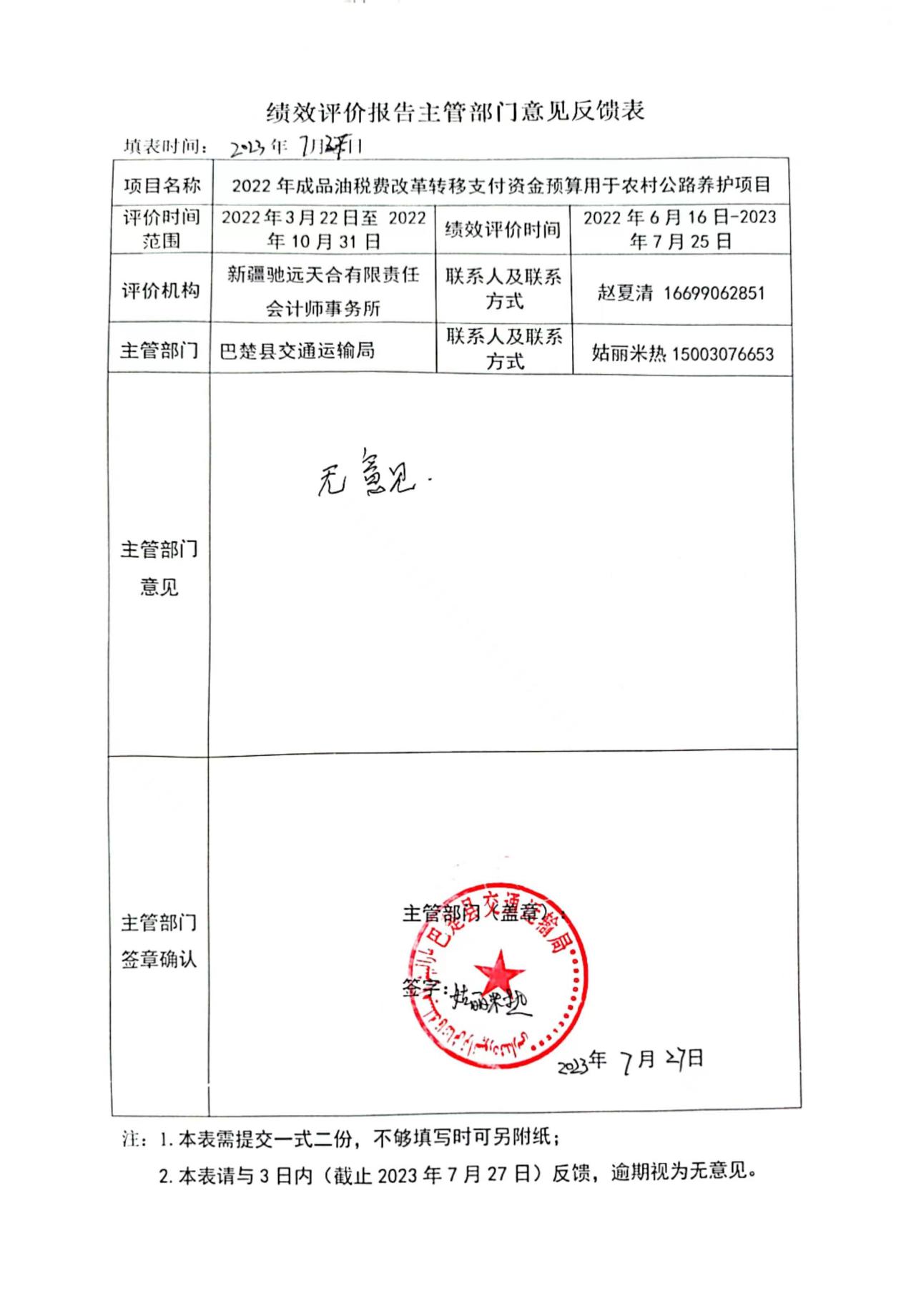 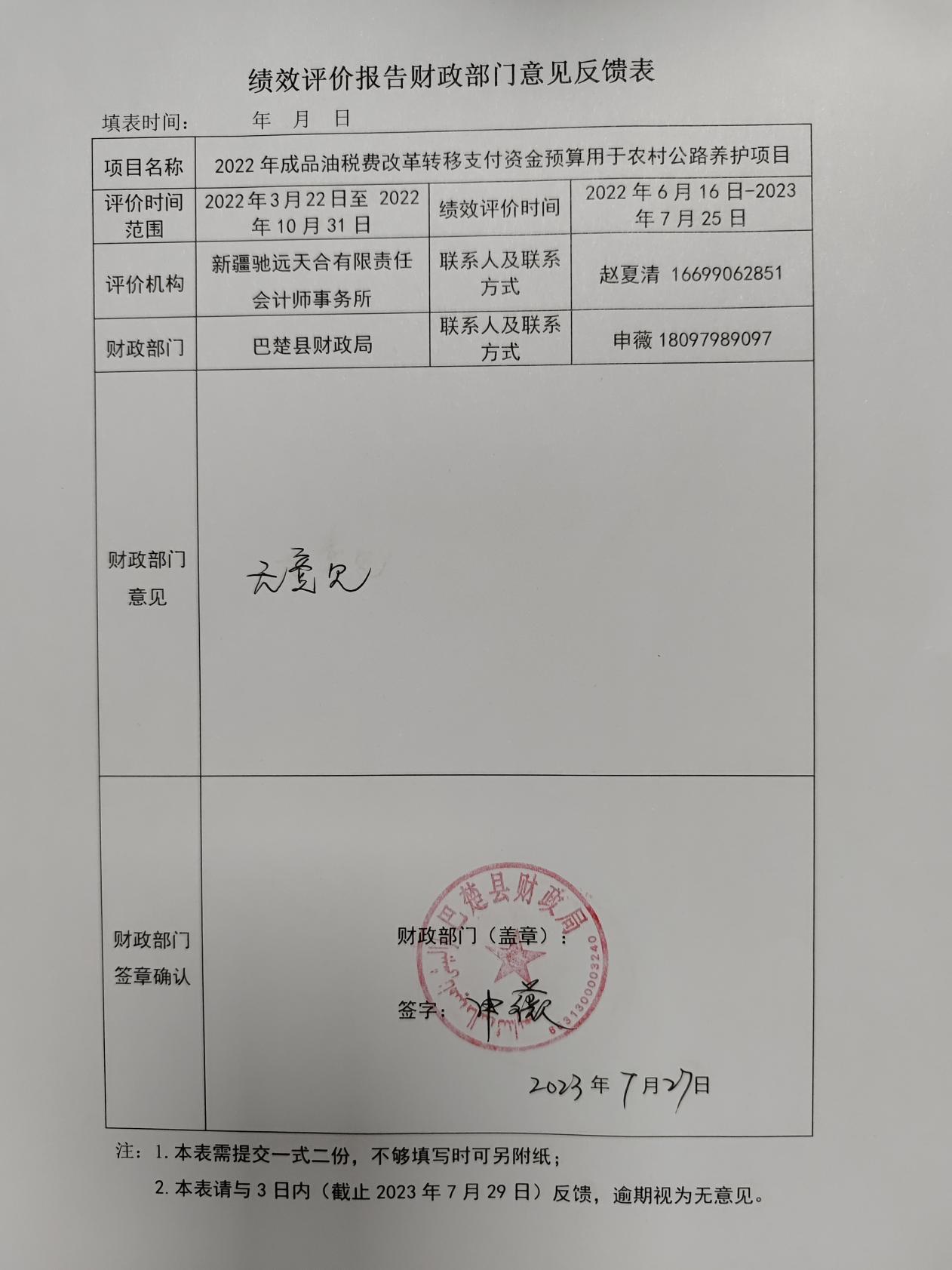 指标1.项目决策类2.项目过程类3.项目产出类4.项目效益类合计分值权重10.0025.0035.0030.00100.00得分10.0021.0031.0028.4890.48得分率100.00%84.00%88.57%94.93%90.48%序号费用类别单位名称合同金额实际支出金额1工程费用新疆南方路桥工程有限责任公司巴楚县分公司372.26 394.07 2监理费乌鲁木齐鹏程工程建设监理有限公司6.66 6.66 3设计费新疆浩成工程咨询有限公司6.01 6.01 4桥梁设计费华设设计集团股份有限公司5.05 5.05 5可研编制费冠程设计咨询有限公司新疆分公司4.60 4.60 6审计费新疆万方汇源工程项目管理有限公司喀什分公司1.75 1.75 7预算评审费新疆申辉项目管理有限公司喀什分公司1.43 1.43 合计合计合计397.76 419.57 序号姓名项目职责资质或职位主要职责1冯延萍主评人注册会计师、注册评估师负责项目总体计划的审批，项目重大风险的整体把握，对整体检查工作进行全面技术把关和指导；报告质量内部质量总体把控，对整体评价结论进行最终复核。2腊晓林质控负责人技术总监通过稽核强化工作质量管理，严格把控评价结果报告质量关，规范出具报告的标准，杜绝或减少对外出具的报告中出现不应出错或低级错误的发生，确保工作质量不出现重大纰漏。3王丽项目负责人部门经理统筹、协调与项目单位就评价工作开展有效沟通；组织有关绩效评价工作的具体实施；绩效目标框架梳理及指标体系设置和调整；定期组织评价小组就评价工作进行分析、总结。撰写绩效评价报告；根据评审专家意见及建议修改绩效评价报告。4赵夏清项目绩效评价人员项目助理负责协助项目负责人与被评价单位进行沟通；指标体系相关数据的收集、汇总、打分；问卷调查的发放及汇总；与预算单位相关负责人进行访谈，撰写访谈分析报告。5石俊宇项目绩效评价人员项目助理负责收集、整理、归类项目相关资料；了解项目预算资金安排及实际执行情况；深入了解项目具体实施及绩效目标完成情况，整合分析项目相关资料和数据等工作。指标1.项目决策类2.项目过程类3.项目产出类4.项目效益类合计分值权重10.0025.0035.0030.00100.00得分10.0021.0031.0028.4890.48得分率100.00%84.00%88.57%94.93%90.48%一级指标二级指标三级指标目标值实际完成值权重得分得分率A决策
（10.00分）　A1项目立项（3.00分）　A11立项依据充分性充分充分1.50 1.50 100.00%A决策
（10.00分）　A1项目立项（3.00分）　A12立项程序规范性合规合规1.50 1.50 100.00%A决策
（10.00分）　A2绩效目标（4.00分）A21绩效目标合理性合理合理2.00 2.00 100.00%A决策
（10.00分）　A2绩效目标（4.00分）A22绩效指标明确性明确明确2.00 2.00 100.00%A决策
（10.00分）　A3资金投入（3.00分）　A31预算编制科学性科学科学1.50 1.50 100.00%A决策
（10.00分）　A3资金投入（3.00分）　A32资金分配合理性合理合理1.50 1.50 100.00%合计合计合计10.00 10.00 100.00%一级指标二级指标三级指标目标值实际完成值权重得分得分率B过程
（25.00分）B1资金管理（13.00分）　B11资金到位率100.00%100.00%3.00 3.00 100.00%B过程
（25.00分）B1资金管理（13.00分）　B12预算执行率100.00%100.00%5.00 5.00 100.00%B过程
（25.00分）B1资金管理（13.00分）　B13资金使用合规性合规合规5.00 5.00 100.00%B过程
（25.00分）B2组织实施（12.00分）　B21管理制度健全性健全较健全4.00 2.00 50.00%B过程
（25.00分）B2组织实施（12.00分）　B22制度执行有效性有效较有效8.00 6.00 75.00%合计合计合计25.00 21.00 84.00%一级指标二级指标三级指标目标值实际完成值权重得分得分率C产出
（35.00分）C1产出数量（10.00分）C11改扩建农村公路工程量2.53公里2.53公里5.00 5.00 100.00%C产出
（35.00分）C1产出数量（10.00分）C12加固桥梁数量2座2座5.00 5.00 100.00%C产出
（35.00分）C2产出质量（6.00分）C21项目验收合格率100.00%100.00%6.00 6.00 100.00%C产出
（35.00分）C3产出时效（9.00分）C31项目开工及时率100.00%100.00%4.00 0.00 0.00%C产出
（35.00分）C3产出时效（9.00分）C32项目完成时间2022年8月25日2022年8月25日5.00 5.00 100.00%C产出
（35.00分）C4产出成本（10.00分）C41项目工程建设成本463.50万元394.07万元7.00 7.00 100.00%C产出
（35.00分）C4产出成本（10.00分）C42项目前期费用25.50万元25.50万元3.00 3.00 100.00%合计合计合计35.00 31.00 88.57%一级指标二级指标三级指标目标值实际完成值权重得分得分率D效益（30.00分）D1社会效益指标（20.00分）D11促进公路养护有效促进基本达成目标10.00 10.00 100.00%D效益（30.00分）D1社会效益指标（20.00分）D12改善沿线居民通行条件有效改善基本达成目标10.00 10.00 100.00%D效益（30.00分）D2服务对象满意度指标（10.00分）D41沿线受益人员满意度95.00%93.90%10.00 8.48 84.80%合计合计合计30.00 28.48 94.93%一级指标二级指标三级指标指标解释评价标准目标值实际完成值标杆分值指标得分得分率扣分原因A决策（10.00分）　A1 项目立项（3.00分）　A11立项依据充分性项目立项是否符合法律法规、相关政策、发展规划以及部门职责，用以反映和考核项目立项依据情况。评价要点：①项目立项是否符合国家法律法规、国民经济发展规划和相关政策；②项目立项是否符合行业发展规划和政策要求；③项目立项是否与部门职责范围相符，属于部门履职所需；④项目是否属于公共财政支持范围，是否符合中央、地方事权支出责任划分原则；⑤项目是否与相关部门同类项目或部门内部相关项目重复。充分充分1.50 1.50 100.00%A决策（10.00分）　A1 项目立项（3.00分）　A12立项程序规范性项目申请、设立过程是否符合相关要求，用以反映和考核项目立项的规范情况。评价要点：①项目是否按照规定的程序申请设立；②审批文件、材料是否符合相关要求；③事前是否已经过必要的可行性研究、专家论证、风险评估、绩效评估、集体决策。合规合规1.50 1.50 100.00%A决策（10.00分）　A2 绩效目标（4.00分）　A21绩效目标合理性项目所设定的绩效目标是否依据充分，是否符合客观实际，用以反映和考核项目绩效目标与项目实施的相符情况。评价要点：①项目是否有绩效目标；②项目绩效目标与实际工作内容是否具有相关性；③项目预期产出效益和效果是否符合正常的业绩水平；④是否与预算确定的项目投资额或资金量相匹配。合理合理2.00 2.00 100.00%A决策（10.00分）　A2 绩效目标（4.00分）　A22绩效指标明确性依据绩效目标设定的绩效指标是否清晰、细化、可衡量等，用以反映和考核项目绩效目标的明细化情况。评价要点：①是否将项目绩效目标细化分解为具体的绩效指标；②绩效目标和指标具备明确性（目标是否指向明确）、可衡量性（通过可通过清晰、可衡量的指标予以体现）、可实现性（项目预期产出和效果 符合正常的业绩水平）、相关性（绩效目标与预算的关联性）、时限性（有明确目标实现时间）。明确明确2.00 2.00 100.00%A决策（10.00分）　A3 资金投入（3.00分）A31预算编制科学性项目预算编制是否经过科学论证、有明确标准，资金额度与年度目标是否相适应，用以反映和考核项目预算编制的科学性、合理性情况。评价要点：①预算编制是否经过科学论证；②预算内容与项目内容是否匹配；③预算额度测算依据是否充分，是否按照标准编制；④预算确定的项目投资额或资金量是否与工作任务相匹配。科学科学1.50 1.50 100.00%A决策（10.00分）　A3 资金投入（3.00分）A32资金分配合理性项目预算资金分配是否有测算依据，与补助单位或地方实际是否相适应，用以反映和考核项目预算资金分配的科学性、合理性情况。评价要点：①预算资金分配依据是否充分；②资金分配额度是否合理，与项目单位或地方实际是否相适应。合理合理1.50 1.50 100.00%小计小计小计小计小计10.00 10.00 100.00%B过程（25.00分）B1 资金管理（13.00分）　B11资金到位率实际到位资金与预算资金的比率，用以反映和考核资金落实情况对项目实施的总体保障程度。资金到位率=（实际到位资金/预算资金）×100%项目完成且资金到位数满足年度预算规模需求，得3分；项目尚未完成，资金到位率小于100%且大于等于80%的得2分，资金到位率小于80%且大于等于60%的得1.50分，资金到位率小于60%的不得分。100.00%100.00%3.00 3.00 100.00%B过程（25.00分）B1 资金管理（13.00分）　B12预算执行率项目预算资金是否按照计划执行，用以反映或考核项目预算执行情况。预算执行率=（实际支出资金/实际到位资金）×100%项目完成且执行数控制在年度预算规模之内的，得5分；项目尚未完成，预算执行率小于100%且大于等于80%的得3分，预算执行率小于80%且大于等于60%的得2分，预算执行率小于60%的不得分。100.00%100.00%5.00 5.00 100.00%B过程（25.00分）B1 资金管理（13.00分）　B13资金使用合规性考察项目单位资金的使用规范程度。项目资金使用是否符合相关法律法规、制度和规定，用以反映和考核项目资金使用的规范性和安全性。评价要点：①是否符合国家财经法规和财务管理制度以及有关专项资金管理办法的规定；②是否符合项目预算批复或合同规定的用途；③是否存在截留、挤占、挪用、虚列支出等情况；④资金的拨付是否有完整的审批程序和手续。合规合规5.00 5.00 100.00%B过程（25.00分）B2 组织实施（12.00分）　B21管理制度健全性项目实施单位的财务和业务管理制度是否健全，用以反映和考核财务和业务管理制度对项目顺利实施的保障情况。评价要点：①是否已制定或具有相应的财务和业务管理制度；②财务和业务管理制度是否合法、合规、完整。健全较健全4.00 2.00 50.00%缺少资产管理制度，不利于对应工作的规范实施，根据评价标准，扣2.00分。B过程（25.00分）B2 组织实施（12.00分）　B22制度执行有效性项目实施是否符合相关管理规定，用以反映和考核相关管理制度的有效执行情况。评价要点：①是否遵守相关法律法规和相关管理规定；②项目调整及支出调整手续是否完备；③项目合同书、验收报告、技术鉴定等资料是否齐全并及时归档；④项目实施的人员条件、场地设备、信息支撑等是否落实到位。有效较有效8.00 6.00 75.00%资料缺少项目变更手续；项目结算书中部分清单项施工工程量大于合同及实测工程量，根据评价标准，扣2.00分。小计小计小计小计小计25.00 21.00 84.00%C产出（35.00分）C1产出数量（10.00分）C11改扩建农村公路工程量项目实施的实际产出数与计划产出数的比率，用以反映和考核项目产出数量目标的实现程度。①实际完成值大于等于年度指标值，且偏离程度小于20%，得满分；②实际完成值大于等于年度指标值，偏离程度大于等于20%，得0分；③实际完成值小于年度指标值，得分=实际完成值/年度指标值×分值。2.53公里2.53公里5.00 5.00 100.00%C产出（35.00分）C1产出数量（10.00分）C12加固桥梁数量项目实施的实际产出数与计划产出数的比率，用以反映和考核项目产出数量目标的实现程度。①实际完成值大于等于年度指标值，且偏离程度小于20%，得满分；②实际完成值大于等于年度指标值，偏离程度大于等于20%，得1分；③实际完成值小于年度指标值，得分=实际完成值/年度指标值×分值。2座2座5.00 5.00 100.00%C产出（35.00分）C2产出质量（6.00分）C21项目验收合格率项目完成的质量达标产出数与实际产出数的比率，用以反映和考核项目产出质量目标的实现程度。实际完成率=实际验收合格数/计划验收合格数×100%实际完成率符合预期指标值得满分；预期指标未完成，且实际完成率大于60%的，按超过的比重赋分，计算公式为：得分=（实际完成率-60%）/（1-60%）×指标分值；完成率小于60%为不及格，不得分。100.00%100.00%6.00 6.00 100.00%C产出（35.00分）C3产出时效（9.00分）C31项目开工及时率项目实际完成时间与计划完成时间的比较，用以反映和考核项目产出时效目标的实现程度。实际完成率=实际时间内支付金额/计划时间内支付金额×100%实际完成率符合预期指标值得满分；预期指标未完成，且实际完成率大于60%的，按超过的比重赋分，计算公式为：得分=（实际完成率-60%）/（1-60%）×指标分值；完成率小于60%为不及格，不得分。100.00%100.00%4.00 0.00 0.00%经查证，项目开工不及时，根据评价标准，扣4.00分。C产出（35.00分）C3产出时效（9.00分）C32项目完成时间项目实际完成时间与计划完成时间的比较，用以反映和考核项目产出时效目标的实现程度。①在实际核查过程中项目实施均在2022年8月底前完成的，得满分；②否则发现项目实施不在2022年8月底前完成的，得分=（1-未完成购置建设项目审批管理系统数/实际购置建设项目审批管理系统总数）×分值。2022年8月25日2022年8月25日5.00 5.00 100.00%C产出（35.00分）C4产出成本（10.00分）C41项目工程建设成本完成项目计划工作目标的实际节约成本与计划成本的比率，用以反映和考核项目的成本节约程度。实际完成值=（实际支付资金数/计划应支付资金数）×100%①实际完成值大于年度指标值，得0得分；②实际完成值小于等于年度指标值，且偏离程度小于20%，得满分；③实际完成值小于年度指标值，且偏离程度大于等于20%，得0得分。463.50万元394.07万元7.00 7.00 100.00%C产出（35.00分）C4产出成本（10.00分）C42项目前期费用完成项目计划工作目标的实际节约成本与计划成本的比率，用以反映和考核项目的成本节约程度。实际完成值=（实际支付资金数/计划应支付资金数）×100%。①实际完成值大于年度指标值，得0得分；②实际完成值小于等于年度指标值，且偏离程度小于20%，得满分；③实际完成值小于年度指标值，且偏离程度大于等于20%，得1得分。25.50万元25.50万元3.00 3.00 100.00%小计小计小计小计小计35.00 31.00 88.57%D效益（30.00分）D1社会效益指标（20.00分）D11促进公路养护项目实施所产生的可持续影响是否完全达到提高公共服务的效益目标根据问卷调查情况进行评分，指标完成率=∑样本数（提高明显×1.0+有所提高×0.8+×0.6+提高不明显×0.3+根本没提高×0.3）/总样本数×100.00%，若指标完成率大于等于90%，得满分；实际完成率大于60%且小于90%的，按超过的比重赋分，计算公式为：得分=（实际完成率-60%）/（1-60%）×指标分值；完成率小于60%为不及格，不得分。有效促进基本达成目标10.00 10.00 100.00%D效益（30.00分）D1社会效益指标（20.00分）D12改善沿线居民通行条件项目实施所产生的可持续影响是否完全达到提高公共服务的效益目标根据问卷调查情况进行评分，指标完成率=∑样本数（提高明显×1.0+有所提高×0.8+×0.6+提高不明显×0.3+根本没提高×0.3）/总样本数×100.00%，若指标完成率大于等于90%，得满分；实际完成率大于60%且小于90%的，按超过的比重赋分，计算公式为：得分=（实际完成率-60%）/（1-60%）×指标分值；完成率小于61%为不及格，不得分。有效改善基本达成目标10.00 10.00 100.00%D效益（30.00分）D2服务对象满意度指标（10.00分）D41沿线受益人员满意度社会公众或服务对象对项目实施效果的满意程度。据满意度问卷统计情况计算完成比率，指标完成率=∑样本数（很满意×1.0+满意×0.8+×0.6+不满意×0.3+很不满意×0）/总样本数×100.00%，根访谈调研情况进行评分，得分大于等于95%,得满分；实际完成率大于60%且小于95%的，按超过的比重赋分，计算公式为：得分=（实际完成率-60%）/（1-60%）×指标分值；完成率小于60%为不及格，不得分。95.00%93.90%10.00 8.48 84.80%根据问卷调查分析报告统计结果 显示，满意度为93.90%，根据评分标准，扣1.52分。小计小计小计小计小计30.00 28.48 94.93%合计合计合计合计合计100.00 90.48 90.48%基础表1：2022年成品油税费改革转移支付资金预算用于农村公路养护项目基本情况表基础表1：2022年成品油税费改革转移支付资金预算用于农村公路养护项目基本情况表基础表1：2022年成品油税费改革转移支付资金预算用于农村公路养护项目基本情况表基础表1：2022年成品油税费改革转移支付资金预算用于农村公路养护项目基本情况表基础表1：2022年成品油税费改革转移支付资金预算用于农村公路养护项目基本情况表基础表1：2022年成品油税费改革转移支付资金预算用于农村公路养护项目基本情况表序号项目计划情况项目计划情况项目执行情况项目执行情况项目运营情况序号计划实施内容计划工期实际完成内容实际工期项目运营情况1项目计划于巴楚县恰尔巴格乡改扩建农村公路2.53公里、于夏马勒国有林管理局林区对沙银河桥、艾依塔木河桥2座桥梁进行加固处理，并配套相关附属设施。2022年5月25日8月25日项目实际于2022年5月25日开始施工准备，6月4日完成施工准备，正式开工。完成改扩建农村公路2.53公里、完成夏马勒国有林管理局林区沙银河桥、艾依塔木河桥2座桥梁加固处理。2022年6月8月25日项目建设已完成验收，投入使用。基础表2：2022年成品油税费改革转移支付资金预算用于农村公路养护项目支出明细表基础表2：2022年成品油税费改革转移支付资金预算用于农村公路养护项目支出明细表基础表2：2022年成品油税费改革转移支付资金预算用于农村公路养护项目支出明细表基础表2：2022年成品油税费改革转移支付资金预算用于农村公路养护项目支出明细表基础表2：2022年成品油税费改革转移支付资金预算用于农村公路养护项目支出明细表基础表2：2022年成品油税费改革转移支付资金预算用于农村公路养护项目支出明细表基础表2：2022年成品油税费改革转移支付资金预算用于农村公路养护项目支出明细表基础表2：2022年成品油税费改革转移支付资金预算用于农村公路养护项目支出明细表单位：万元序号费用类别单位名称单位名称合同金额合同金额实际支出金额资金支付率1工程费用新疆南方路桥工程有限责任公司巴楚县分公司新疆南方路桥工程有限责任公司巴楚县分公司372.26 372.26 394.07 105.86%2监理费乌鲁木齐鹏程工程建设监理有限公司乌鲁木齐鹏程工程建设监理有限公司6.66 6.66 6.66 100.00%3设计费新疆浩成工程咨询有限公司新疆浩成工程咨询有限公司6.01 6.01 6.01 100.00%4桥梁设计费华设设计集团股份有限公司华设设计集团股份有限公司5.05 5.05 5.05 100.00%5可研编制费冠程设计咨询有限公司新疆分公司冠程设计咨询有限公司新疆分公司4.60 4.60 4.60 100.00%6审计费新疆万方汇源工程项目管理有限公司喀什分公司新疆万方汇源工程项目管理有限公司喀什分公司1.75 1.75 1.75 100.00%7预算评审费新疆申辉项目管理有限公司喀什分公司新疆申辉项目管理有限公司喀什分公司1.43 1.43 1.43 100.00%合计合计合计合计397.76 397.76 419.57 105.48%（1）您是否了解2022年成品油税费改革转移支付资金预算用于农村公路养护项目？（1）您是否了解2022年成品油税费改革转移支付资金预算用于农村公路养护项目？（1）您是否了解2022年成品油税费改革转移支付资金预算用于农村公路养护项目？选项反馈数量占比是12692.65%否107.35%（2）您认为该项目的实施在促进公路养护，延长公路使用寿命方面的效果如何？（2）您认为该项目的实施在促进公路养护，延长公路使用寿命方面的效果如何？（2）您认为该项目的实施在促进公路养护，延长公路使用寿命方面的效果如何？选项反馈数量占比显著提升9872.06%较大程度提升2921.32%提升程度一般64.41%提升程度较差00.00%无效果32.21%（3）您认为该项目的实施在改善沿线居民通行条件方面的效果如何？（3）您认为该项目的实施在改善沿线居民通行条件方面的效果如何？（3）您认为该项目的实施在改善沿线居民通行条件方面的效果如何？选项反馈数量占比有效促进10677.94%较大程度促进2014.71%促进程度一般42.94%较小程度促进32.21%无效果32.21%（4）请问您对该项目实施的整体情况是否满意？（4）请问您对该项目实施的整体情况是否满意？（4）请问您对该项目实施的整体情况是否满意？选项反馈数量占比非常满意10980.15%较为满意2014.71%一般满意42.94%较不满意10.74%不满意21.47%（5）您对于本项目是否有其他意见或建议？（5）您对于本项目是否有其他意见或建议？（5）您对于本项目是否有其他意见或建议？序号建设内容现场照片现场照片1农村公路改扩建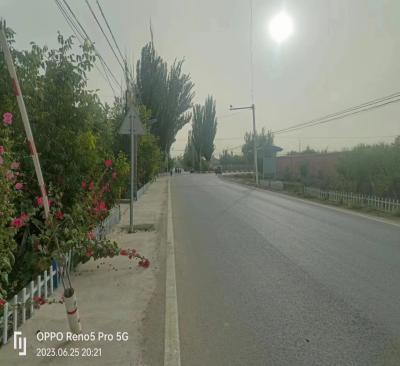 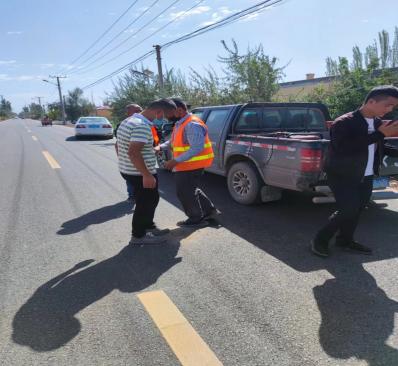 2桥梁加固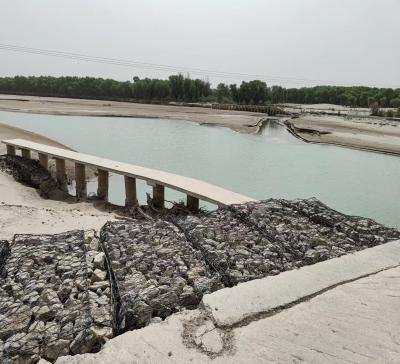 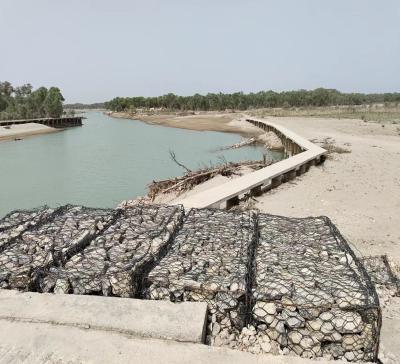 2桥梁加固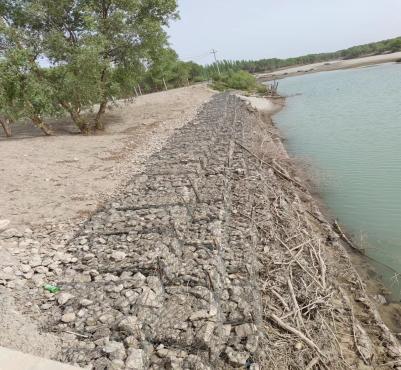 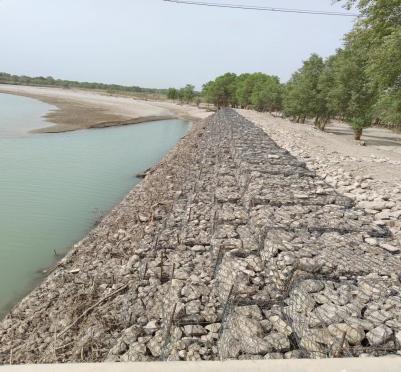 